东海民意表达工作室开展民生微实事项目视察活动    6月1日，东海民意表达工作室组织驻站区人大代表对社排村2016年民生微实事项目落实情况进行视察。区人大代表宋晖、叶雪兰、丁鸿哲和江伟平参加走访视察。通过民生微实事项目的落实和推动，社排村自来水管道老化引起的水质发黄和水压不够的问题得到解决；随着路灯和监控设备的逐步更换及完善，村里的治安得到很大的改善；大家乐舞台、篮球场地的修缮，让村民的文体生活更加丰富多彩。盐田街道党工委副书记、纪工委书记宋晖表示:民生微实事项目实施取得的成果有目共睹,给居民群众带来实实在在的好处。盐田街道片区改造期间可能会给居民群众带来很大的不便，希望居民群众多加理解和支持。民生微实事项目是长期的“惠民项目”，欢迎居民群众多提意见，并与代表一起监督项目的落实。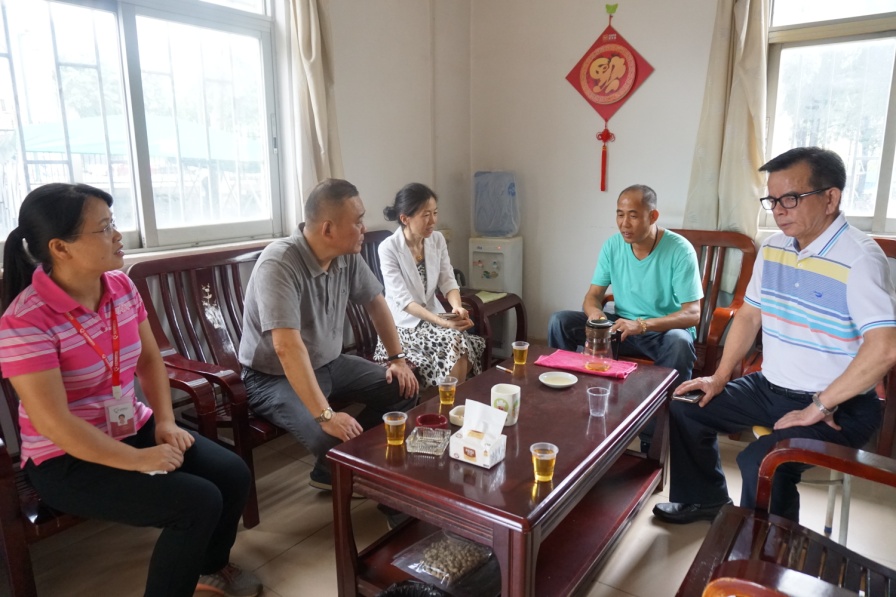 